PHILIP  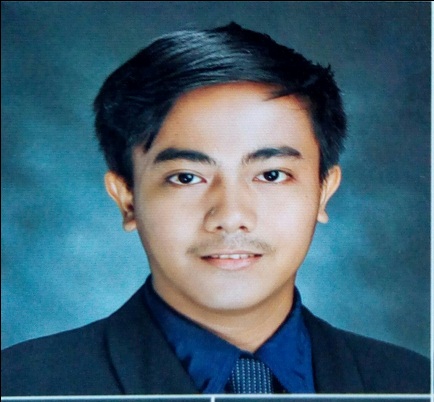 	PHILIP.362027@2freemail.com To have a good learning experiences and wants to open more opportunities for myself in the future. I want to go through challenges. Achievements are my goal. I also want to apply and improve my knowledge and skills. In addition, I am eager to contribute my creativity and hardwork towards the success of the company and to the growth of the fast developing field. College:	TARLAC STATE UNIVERSITY	Romulo Boulevard, Tarlac City	Course: Bachelor of Science in Information Technology	2012-2016Secondary:	TARLAC NATIONAL HIGH SCHOOL (Main)	San Roque, Tarlac City	2008-2012Primary:	TARLAC WEST CENTRAL ELEMENTARY SCHOOL	San Roque, Tarlac City	2002-2008	Cum Laude (Bachelor of Science in Information Technology)	Dean’s Lister (A.Y 2015-2016)	Civil Service Commission – Honor Eligibility	Microsoft Digital Literacy Exam - Passed1st year: ApprenticeStudent Society on Information Technology Education  TSU ChapterS.Y 2012-20132nd year: Assistant Business ManagerStudent Society on Information Technology Education  TSU ChapterS.Y 2013-20143rd year: Committee on Programs and SeminarsStudent Society on Information Technology Education  TSU ChapterS.Y 2014-20154th year: TreasurerStudent Society on Information Technology Education  TSU ChapterS.Y 2015-2016QuickStart Seminar	June 30, 2012	Tarlac State UniversityLeadership Training Seminar	July 07, 2012		Tarlac State University10th Philippines Youth Congress on Information Technology	September 14, 2012			University of the Philippines,Diliman, Quezon City Campus Leadership Congress 2012	November 17, 2012	Tarlac State University GymnasiumQuickStart Seminar	July 22, 2013	Tarlac State UniversityStudent Conference on Information Technology Education	January 31, 2013	Bren Z. Guiao Convention Center, San Fernando City, Pampanga1st Young Nacionalistas Leadership Development Summit	May 3,4 2013	Tarlac State UniversityPC Troubleshooting Seminar	July 29, 2013	Tarlac State University“The Future and LTE” Seminar	August 31, 2013	Tarlac State UniversityStudent Conference on Information Technology Education	January 29, 2014	Baliwag Star Arena,Baliwag, Bulacan1ST International Student Research Conference on Computing Studies		February 17, 2015	Angeles University Foundation Sports andCultural CenterStudent Conference on Information Technology Education	September 3 & 4, 2015	Wesleyan University, Cabanatuan CityCisco Seminar	September 26, 2015	Engineering AVR, Tarlac State UniversityPC Troubleshooting Seminar	November 9, 2015	Engineering AVR, Tarlac State UniversityPre-employment Orientation Seminar (PEOS) & Labor Education for Graduating Students (LEGS)	November 13, 2015	Tarlac State University Hostel, Tarlac City 2ND ICT FOR DEVELOPMENT SEMINAR SERIES	December 11, 2015	Tarlac Event Center2nd International Student Research Conference on Computing Studies Student Conference on Information Technology Education 2016	January 29, 2016	Angeles University Foundation Sports & Cultural Center, Angeles City, PampangaMultimedia Seminar	February 20, 2016	Laboratory School Amphitheater, Lucinda Campus, Tarlac State UniversityI hereby certify that the above information is true and correct to the best of my knowledge and belief.